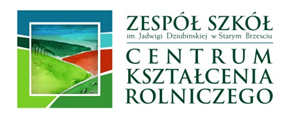 Zestaw podręczników obowiązujących w roku szkolnym 2021/2022Klasa: III Technikumzawód:  technik mechanizacji rolnictwa i agrotronikiLp.Przedmiot nauczaniaTytuł podręcznikaAutorWydawnictwo 
i rok wydania1religiaPodręcznik do religii do liceum i technikum 3/4.Za progiem nadziei.Praca zbiorowaJedność2Język  polskiPonad słowami, klasa II cz. 1Ponad słowami, klasa II cz. 2M. Chmiel, A. Równy,M. Chmiel, A. Równy,Nowa EraNowa Era3Język niemieckiFokus 3Anna Kryczyńska PhamWSiP, 20194Język angielskiMatura Prime Time poziom PRE-INTERMEDIATE + ćwiczenieVirginia Evans, Jenny DooleyExpress Publishing 20155Historia i społeczeństwo„Poznać przeszłość. Ojczysty Panteon i ojczyste spory”„Poznać przeszłość. Rządzący i rządzeni”Tomasz MaćkowskiIwona JanickaNowa EraNowa Era6Matematyka (rozszerzona)„MATeMAtyka  – poziom rozszerzonyPodręcznik dla szkół ponadgimnazjalnychW. Babiański, L. Chańko, 
J. Czarnowska, G. JanochaNowa Era7Geografia (rozszerzona)Oblicza geografii 2. Podręcznik dla liceum ogólnokształcącego i techniku. Zakres rozszerzonyTomasz RachwałNowa Era8Naprawa maszyn rolniczychNaprawa maszyn i urządzeń rolniczych- podstawyPraca zbiorowa pod red. Cezarego BocheskiegoWSiP 19959Naprawa pojazdów rolniczychPojazdy i ciągniki rolniczeAlojzy Skrobacki, Adam EkielskiWieś Jutra 201210Urządzenia i systemy agrotronikiSystemy agrotroniczne. Podręcznik dostępny tylko w wersji elektronicznej.Adam Ekielski, Karol WesołowskiPIGMiUR 2018